Video No. P 1102Video Music : Same As or If any choice please send me Youtub Link by mail and Mention in form also.Link : 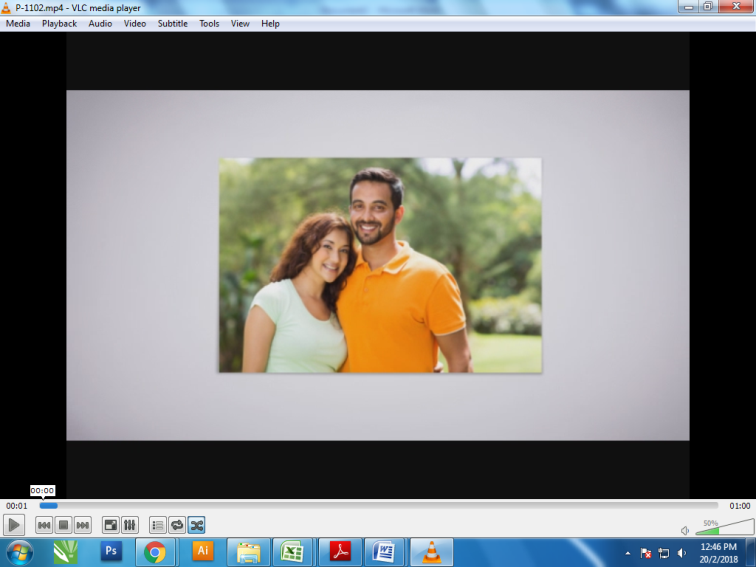 Slide : 1 Couple Photograph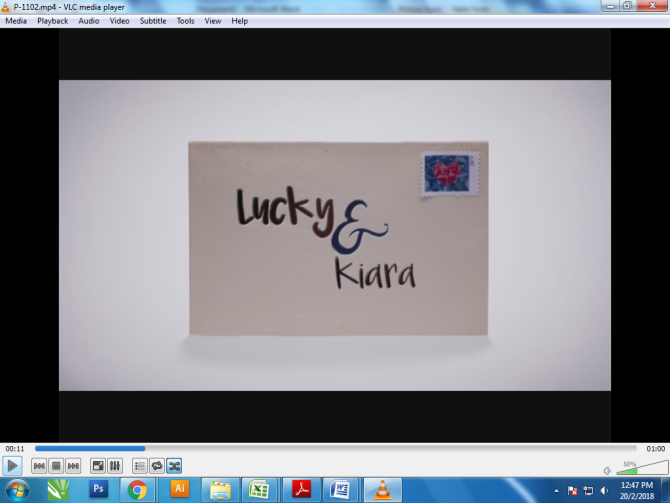 Slide : 2Couple Name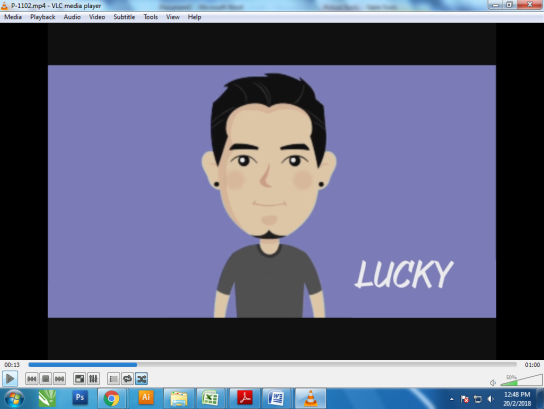 Slide : 3Groom name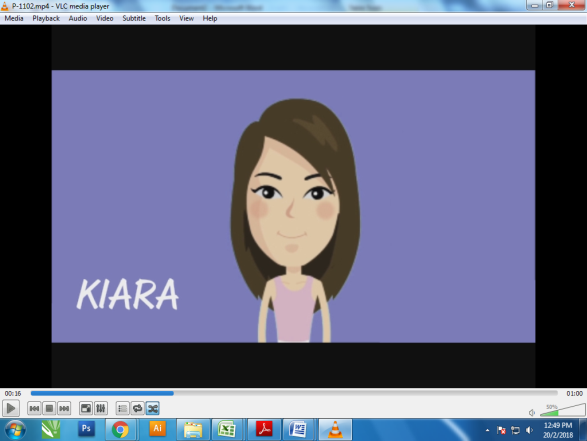 Slide : 4Bride name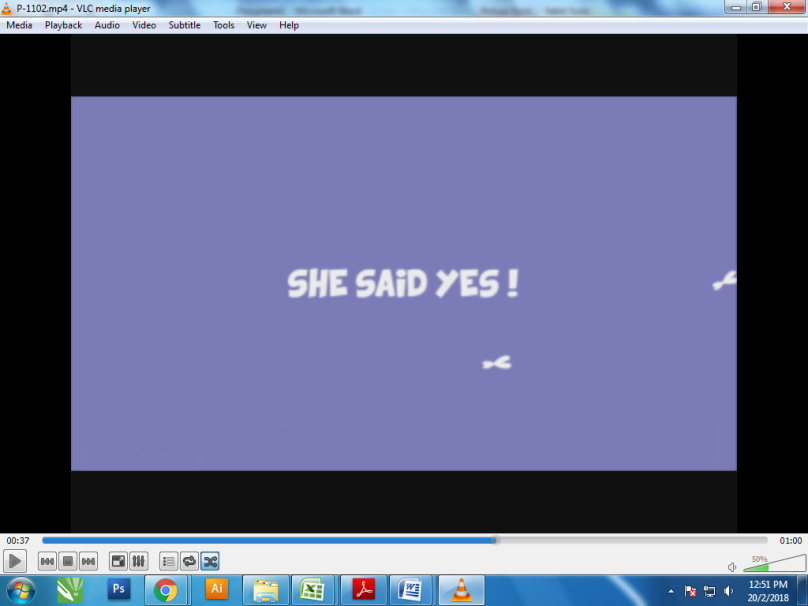 Slide : 5She said yes!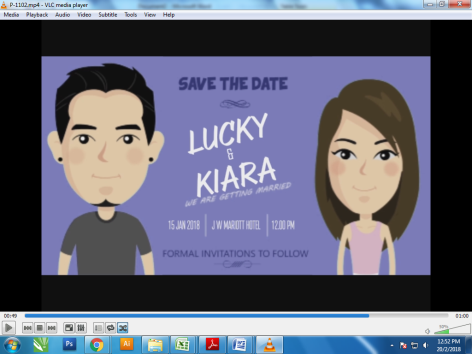 Slide : 6Save the DateWe are getting marriedDateVenueTimeFormal invitation to follow